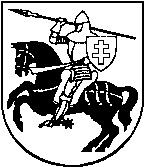 VILNIAUS R. EITMINIŠKIŲ PAGRINDINĖS MOKYKLOS DIREKTORIUSĮSAKYMASDĖL VILNIAUS R. EITMINIŠKIŲ PAGRINDINĖS MOKYKLOS ASMENS DUOMENŲ TVARKYMO TAISYKLIŲ PATVIRTINIMO 2021 m. balandžio 21 d.  Nr. V1-22EitminiškėsVadovaudamasi Europos Parlamento ir Tarybos 2016 m. balandžio 27 d. reglamento (ES) 2016/679 dėl fizinių asmenų apsaugos tvarkant asmens duomenis ir dėl laisvo tokių duomenų judėjimo ir kuriuo panaikinama  Direktyva  95/46/EB  (Bendrasis duomenų apsaugos reglamentas) 30 str.:1. T v i r t i n u  Vilniaus r. Eitminiškių pagrindinės mokyklos Asmens duomenų tvarkymo taisykles su šiais priedais (pridedama): Duomenų tvarkymo veiklos įrašai (1 priedas); Duomenų saugumo politika (2 priedas); Darbuotojų asmens duomenų saugojimo politika (3 priedas);  Privatumo politika (4 priedas); Informacinių ir komunikacinių technologijų naudojimo bei darbuotojų stebėsenos ir kontrolės darbo vietoje tvarkos aprašas (5 priedas); Asmens duomenų saugumo pažeidimų reagavimo tvarkos aprašas (6 priedas);  Duomenų tvarkymo informacinės sistemos veiklos tęstinumo valdymo planas (8 priedas); Prieigos teisių suteikimo tvarka (9 priedas);1.10. IT išteklių registras (10 priedas);  Duomenų tvarkymo sutartis (11 priedas);  Kandidato sutikimas (12 priedas); Darbuotojo / svečio sutikimas (13 priedas);  Vaiko (tėvų (vaiko tėvų pareigų turėtojų)) / svečio sutikimas (14 priedas);  Duomenų subjektų teisių įgyvendinimo tvarka (15 priedas);  Darbuotojų medicininės apžiūros, tikrinimo ir nušalinimo nuo darbo dėl neblaivumo (girtumo) ar apsvaigimo nuo psichiką veikiančių medžiagų tvarkos aprašas (16 priedas); Poveikio duomenų apsaugai vertinimo tvarka (17 priedas); Teisėto intereso tvarkant asmens duomenis nustatymo tvarka (18 priedas);  Rizikos vertinimo ataskaita (19 priedas); Konfidencialumo įsipareigojimas (20 priedas).2. S k i r i u  saugumo specialistu Leną Šilingienę.Direktorė										Regina Kutyš 	ParengėSekretorė  Leokadija Jankovska2021-04-21tel.(85)2438533     							 	Patvirtinta   					      			Vilniaus r. Eitminiškių pagrindinės               				      			mokyklos direktoriaus  					      			2021 m. balandžio 21 d.   					      			įsakymu Nr. V1-22VILNIAUS R. EITMINIŠKIŲ PAGRINDINĖS MOKYKLOSASMENS DUOMENŲ TVARKYMO TAISYKLĖSPAGRINDINĖS SĄVOKOSŠiose Asmens duomenų tvarkymo taisyklėse (toliau – Taisyklės) didžiąja raide rašomos sąvokos turi žemiau nurodytas reikšmes, išskyrus atvejus, kai kitokią prasmę joms suteikia kontekstas:Asmens duomenys – reiškia bet kokią informaciją apie fizinį asmenį, kurio tapatybė nustatyta arba kurio tapatybę galima nustatyti (Duomenų subjektas); fizinis asmuo, kurio tapatybę galima nustatyti, yra asmuo, kurio tapatybę tiesiogiai arba netiesiogiai galima nustatyti, visų pirma, pagal identifikatorių, kaip antai vardą ir pavardę, asmens identifikavimo numerį, buvimo vietos duomenis ir interneto identifikatorių arba pagal vieną ar kelis to fizinio asmens fizinės, fiziologinės, genetinės, psichinės, ekonominės, kultūrinės ar socialinės tapatybės požymius;Asmens duomenų saugumo pažeidimas (ADSP) – reiškia bet kokį saugumo pažeidimą, dėl kurio netyčia arba neteisėtai sunaikinami, prarandami, pakeičiami, be leidimo atskleidžiami persiunčiami, saugomi arba kitaip tvarkomi Asmens duomenys arba prie jų be leidimo gaunama prieiga; ši sąvoka detalizuota Asmens duomenų saugumo pažeidimų reagavimo tvarkos apraše (6 priedas);Asmens duomenų tvarkymas – reiškia bet kokią automatizuotomis arba neautomatizuotomis priemonėmis su asmens duomenimis ar asmens duomenų rinkiniais atliekamą operaciją ar operacijų seką, kaip antai rinkimas, įrašymas, rūšiavimas, sisteminimas, saugojimas, adaptavimas ar keitimas, išgava, susipažinimas, naudojimas, atskleidimas persiunčiant, platinant ar kitu būdu sudarant galimybę jais naudotis, taip pat sugretinimas ar sujungimas su kitais duomenimis, apribojimas, ištrynimas arba sunaikinimas; BDAR (Bendrasis duomenų apsaugos reglamentas) – reiškia 2016 m. balandžio 27 d. Europos parlamento ir tarybos reglamentą (ES) 2016/679 dėl fizinių asmenų apsaugos tvarkant asmens duomenis ir dėl laisvo tokių duomenų judėjimo ir kuriuo panaikinama Direktyva 95/46/EB;Įstaiga – reiškia Vilniaus r. Eitminiškių pagrindinę mokyklą, juridinio asmens kodas 291314870, buveinė Vilniaus r. sav., Nemenčinės sen., Eitminiškių k., Misionierių g. ....;IT specialistas – Įstaigos vadovo įsakymu paskirtas asmuo, atsakingas už Asmens duomenų apsaugą Įstaigoje, atliekantis specialiai jam Dokumentuose priskirtas funkcijas ir vykdantis juose nurodytas pareigas;Darbuotojas – reiškia asmenį, kuris su Įstaiga yra sudaręs darbo sutartį, įskaitant Įstaigos vadovą, taip pat ir praktikantą, sudariusį su Įstaiga praktikos sutartį;Dokumentai – reiškia Įstaigos vietinius norminius teisės aktus, reglamentuojančius duomenų apsaugą, t. y.: Asmens duomenų tvarkymo taisyklės; Duomenų tvarkymo veiklos įrašai (1 priedas); Duomenų saugumo politika (2 priedas); Darbuotojų asmens duomenų saugojimo politika (3 priedas); Privatumo politika (4 priedas); Informacinių ir komunikacinių technologijų naudojimo bei darbuotojų stebėsenos ir kontrolės darbo vietoje tvarkos aprašas (5 priedas); Asmens duomenų saugumo pažeidimų reagavimo tvarkos aprašas (6 priedas); Vaizdo duomenų tvarkymo taisyklės (7 priedas); Duomenų tvarkymo informacinės sistemos veiklos tęstinumo valdymo planas (8 priedas); Prieigos teisių suteikimo tvarka (9 priedas); IT išteklių registras (10 priedas); Asmens duomenų tvarkymo sutartis (11 priedas); Kandidato sutikimas (12 priedas); Darbuotojo / svečio sutikimas (13 priedas); Vaiko (tėvų (vaiko tėvų pareigų turėtojų)) / svečio sutikimas (14 priedas); Duomenų subjektų teisių įgyvendinimo tvarka (15 priedas); Darbuotojų medicininės apžiūros, tikrinimo ir nušalinimo nuo darbo dėl neblaivumo (girtumo) ar apsvaigimo nuo psichiką veikiančių medžiagų tvarkos aprašas (16 priedas); Poveikio duomenų apsaugai vertinimo tvarka (17 priedas); Teisėto intereso tvarkant asmens duomenis nustatymo tvarka  (18 priedas), Rizikos vertinimo ataskaita (19 priedas); Konfidencialumo įsipareigojimas (20 priedas); DAP (Duomenų apsaugos pareigūnas) – pagal BDAR 37 str. Įstaigos vadovo įsakymu paskirtas duomenų apsaugos pareigūnas;Duomenų subjektas – reiškia fizinį asmenį, kurio tapatybė nustatyta arba kurio tapatybę galima nustatyti, ir kurio duomenis tvarko Įstaiga;Duomenų tvarkymo veiklos įrašai – reiškia Saugumo specialisto pildomą formą, kurioje pateikiama visa informacija apie Įstaigos tvarkomus Asmens duomenis, tvarkymo tikslus, teisinį pagrindą ir kitą teisės aktų reikalaujamą pateikti informaciją;Duomenų tvarkytojas – reiškia fizinį arba juridinį asmenį, valdžios instituciją, agentūrą ar kitą įstaigą, kuri Duomenų valdytojo vardu tvarko Asmens duomenis;Duomenų valdytojas – reiškia fizinį arba juridinį asmenį, valdžios instituciją, agentūrą ar kitą įstaigą, kuri viena ar drauge su kitais nustato duomenų tvarkymo tikslus ir priemones;Kandidatas – reiškia fizinį asmenį, pageidaujantį atlikti praktiką, ir (ar) įsidarbinti Įstaigoje;Priežiūros institucija – reiškia Lietuvos Respublikos Valstybinę duomenų apsaugos inspekciją;Saugumo specialistas – Įstaigos vadovo įsakymu paskirtas asmuo, atsakingas už Asmens duomenų apsaugą Įstaigoje, atliekantis specialiai jam Dokumentuose priskirtas funkcijas ir vykdantis juose nurodytas pareigas;Specialių kategorijų asmens duomenys – reiškia Asmens duomenis, atskleidžiančius rasinę ar etninę kilmę, politines pažiūras, religinius ar filosofinius įsitikinimus ar narystę profesinėse sąjungose, taip pat genetinius, biometrinius duomenis, siekiant konkrečiai nustatyti fizinio asmens tapatybę, sveikatos duomenis arba duomenis apie fizinio asmens lytinį gyvenimą ir lytinę orientaciją;Trečiasis asmuo – reiškia juridinį ar fizinį asmenį, valdžios instituciją, agentūrą ar kitą įstaigą, išskyrus Įstaigą, Darbuotojus, Duomenų subjektą, Duomenų tvarkytoją arba asmenis, kuriems tiesioginiu Įstaigos ar Duomenų tvarkytojo įgaliojimu leidžiama tvarkyti Asmens duomenis;Trečioji šalis – reiškia ne Europos Sąjungos valstybę narę ir ne Europos ekonominės erdvės valstybę.BENDROSIOS NUOSTATOSDokumentai reglamentuoja asmens duomenų tvarkymą Įstaigoje, Įstaigos bei Darbuotojų teises ir pareigas tvarkant Asmens duomenis, nustato Duomenų subjektų teises, Asmens duomenų apsaugos įgyvendinimo priemones ir kitus su Asmens duomenų tvarkymu susijusius klausimus, užtikrina Bendrojo duomenų apsaugos reglamento, Lietuvos Respublikos asmens duomenų teisinės apsaugos įstatymo bei kitų teisės aktų, reglamentuojančių asmens duomenų tvarkymą ir apsaugą, laikymąsi ir tinkamą įgyvendinimą. Taisyklės taikomos Įstaigos Darbuotojams, Įstaigos paskirtiems Duomenų tvarkytojams ir jų darbuotojams, tvarkantiems asmens duomenis, nepriklausomai nuo jų priėmimo į darbą sąlygų. Taisyklės taip pat taikomos visiems Įstaigos paskirtiems ekspertams (konsultantams) ir kitiems asmenims, kurie, eidami savo pareigas, sužino Įstaigos tvarkomus Asmens duomenis ar prie jų gauna prieigą. Darbuotojas, atsakingas už projekto vykdymą, privalo tokius asmenis pasirašytinai supažindinti su šiomis taisyklėmis arba išsiųsti elektroniniu paštu, gaunant patvirtinimą apie jų gavimą.Įstaigos Darbuotojai, įgalioti tvarkyti asmens duomenis, bei Duomenų tvarkytojų darbuotojai turi būti supažindinti su Taisyklėmis ir Duomenų saugumo politika ir privalo jų laikytis. Įstaigos Darbuotojai, atlikdami savo pareigas ir tvarkydami Asmens duomenis, privalo laikytis bendrųjų Asmens duomenų tvarkymo principų ir saugumo reikalavimų, įtvirtintų teisės aktuose ir Dokumentuose bei konfidencialumo. Visi Asmens duomenys yra laikomi Įstaigos konfidencialia informacija. Darbuotojai, supažindinti su šiomis Taisyklėmis, įsipareigoja laikytis konfidencialumo įsipareigojimo Asmens duomenų atžvilgiu neterminuotą laiko tarpą. Darbuotojai, kurie turi prieigą prie Asmens duomenų, pasirašo Konfidencialumo įsipareigojimą (20 priedas). asmens duomenų tvarkymO principaiĮstaiga tvarko Asmens duomenis vadovaujantis šiais principais:Duomenų subjekto atžvilgiu Asmens duomenys tvarkomi teisėtu, sąžiningu ir skaidriu būdu (teisėtumo, sąžiningumo ir skaidrumo principas);Asmens duomenys renkami nustatytais, aiškiai apibrėžtais bei teisėtais tikslais ir toliau nebetvarkomi su tais tikslais nesuderinamu būdu (tikslo apribojimo principas);Asmens duomenys adekvatūs, tinkami ir tik tokie, kurių reikia siekiant tikslų, dėl kurių jie tvarkomi (duomenų mažinimo principas);Asmens duomenys tikslūs ir prireikus atnaujinami (tikslumo principas);Asmens duomenys laikomi tokia forma, kad Duomenų subjektų tapatybę būtų galima nustatyti ne ilgiau nei tai yra būtina tais tikslais, kuriais asmens duomenys yra tvarkomi (saugojimo trukmės apribojimo principas);Asmens duomenys tvarkomi tokiu būdu, kad taikant atitinkamas technines ar organizacines priemones būtų užtikrintas tinkamas Asmens duomenų saugumas, įskaitant apsaugą nuo Asmens duomenų tvarkymo be leidimo arba neteisėto Asmens duomenų tvarkymo ir nuo netyčinio praradimo, sunaikinimo ar sugadinimo (vientisumo ir konfidencialumo principas);Įstaiga įgyvendina Asmens duomenų apsaugos teisinius reikalavimus, stebi jų laikymąsi ir kaupia duomenis Bendrojo duomenų apsaugos reglamento reikalavimų atitikčiai įrodyti (atskaitomybės principas). ASMENS DUOMENŲ TVARKYMO TIKSLAI IR TVARKOMI ASMENS DUOMENYS Baigtinis Įstaigos tvarkomų Asmens duomenų sąrašas yra pateikiamas Duomenų tvarkymo veiklos įrašuose (1 priedas), kuriuose pateikiama nuolat atnaujinama informacija apie Asmens duomenų tvarkymo tikslus, Asmens duomenų tvarkymo apimtis ir terminus, kita informacija, nurodyta Bendrojo duomenų apsaugos reglamento 30 straipsnyje. Už Duomenų tvarkymo veiklos įrašų pildymą yra atsakingas Saugumo specialistas. DAP konsultuoja pildant Duomenų tvarkymo veiklos įrašus. Atnaujinti Įstaigos asmens duomenų tvarkymo veiklos įrašai tvirtinami Įstaigos vadovo įsakymu.Asmens duomenų tvarkymas kitais tikslais nei tais, kuriais iš pradžių buvo rinkti Asmens duomenys, yra leidžiamas tik tuomet, kai Asmens duomenų tvarkymas suderinamas su tikslais, kuriais iš pradžių buvo rinkti Asmens duomenys. Jei Darbuotojas savo darbo veikloje savo ar kito Darbuotojo nurodymu ketina vykdyti veiklą Įstaigos vardu ar interesais, dėl kurios: atsirastų naujas duomenų tvarkymo tikslas, neįtrauktas į Duomenų tvarkymo veiklos įrašus; arbaatsirastų nauja Asmens duomenų kategorija, neįtraukta į Duomenų tvarkymo veiklos įrašus (nepriklausomai nuo to, ar tai naujas tikslas); arbaiš esmės pasikeistų operacijos su Asmens duomenimis pobūdis,Darbuotojas prieš pradėdamas tokią veiklą privalo informuoti Saugumo specialistą ir DAP ir konsultuotis dėl tokios naujos duomenų tvarkymo operacijos ar jos pakeitimo. Darbuotojas negali pradėti vykdyti naujos ar pakeistos duomenų tvarkymo veiklos negavęs Saugumo specialisto rašytinio patvirtinimo ir naujos Įstaigos asmens duomenų tvarkymo veiklos įrašų redakcijos nepatvirtinus Įstaigos vadovui.ASMENS DUOMENŲ TVARKYMO TERMINAI IR ASMENS DUOMENŲ ištrynimasĮstaiga tvarko Asmens duomenis vadovaudamasi Bendrųjų dokumentų saugojimo terminų rodyklėje, patvirtintoje Lietuvos vyriausiojo archyvaro 2011 m. kovo 9 d. įsakymu Nr. V 100 (aktualia redakcija), Lietuvos Respublikos švietimo, mokslo ir sporto ministro 2019 m. gruodžio 18 d. įsakymu Nr. V-1511 ,,Dėl Ikimokyklinio, priešmokyklinio, bendrojo ugdymo, kito vaikų neformaliojo ugdymo švietimo programas vykdančių švietimo įstaigų veiklos dokumentų saugojimo terminų rodyklės patvirtinimo”, nustatytais duomenų saugojimo terminais ir Įstaigos asmens duomenų tvarkymo veiklos įrašuose nustatytais terminais, atsižvelgdama į Asmens duomenų tvarkymo tikslus. Jei yra prieštaravimų tarp nurodytų teisės norminių aktų ir Duomenų tvarkymo veiklos įrašų, privaloma vadovautis teisės norminiais aktais.Pasibaigus nustatytam Asmens duomenų tvarkymo terminui Asmens duomenys sunaikinami šių Taisyklių nustatyta tvarka. Taip pat Asmens duomenys nedelsiant yra sunaikinami, jeigu Duomenų subjektas atšaukia savo sutikimą tvarkyti Asmens duomenis, nesutinka su Asmens duomenų tvarkymu ir Įstaiga neturi kito teisėto pagrindo Asmens duomenų tvarkymui, Asmens duomenys tampa nebereikalingi nustatytam tikslui pasiekti ar kitais teisės aktų numatytais atvejais. Asmens duomenys Įstaigos vadovo sprendimu gali būti saugomi ilgesnį terminą teisės aktų nustatyta tvarka ir sąlygomis, pavyzdžiui, jei yra pagrindo manyti, kad Asmens duomenų gali prireikti tiriant Įstaigos patalpose įvykdytą nusikalstamą veiką ar kitokį incidentą, pareikšti reikalavimus dėl Įstaigos teisių ar interesų gynimo teisme ir kt. Tokiu atveju Asmens duomenys saugomi iki bus priimtas galutinis atitinkamas teisėsaugos institucijų ar teismo sprendimas, susijęs su nusikalstama veika, ar kitoks asmenų, tiriančių/nagrinėjančių incidentą, reikalavimą ar kitų asmenų, tiriančių/nagrinėjančių Įstaigai žalos sukėlusį įvykį, sprendimas ar išvada.Popieriniai dokumentai sunaikinami tokiu būdu, kad būtų išlaikytas konfidencialumo principas. Konfidencialūs dokumentai naikinimui dedami į dokumentų naikintuvus.Elektroninių įrašų ištrynimą prižiūri Saugumo specialistas, jei reikia, pasitelkdamas IT specialisto pagalbą. ASMENS DUOMENŲ TVARKYMO TEISINIAI PAGRINDAIĮstaiga tvarko Asmens duomenis esant bent vienam šių pagrindų:Duomenų subjekto sutikimas;Įstaigos sudarytų sutarčių vykdymas arba siekis imtis veiksmų Duomenų subjekto prašymu prieš sudarant sutartį; Įstaigai taikomų teisinių prievolių vykdymas; tvarkyti duomenis būtina siekiant atlikti užduotį, vykdomą viešojo intereso labui arba vykdant Įstaigai pavestas viešosios valdžios funkcijas; tvarkyti duomenis būtina siekiant teisėtų duomenų valdytojo arba trečiosios šalies interesų.SUTIKIMAS KAIP ASMENS DUOMENŲ TVARKYMO PAGRINDASSutikimas turi būti duodamas aiškiu aktu patvirtinant, kad yra suteiktas laisva valia, konkretus, informacija pagrįstas ir vienareikšmis nurodymas, kad Duomenų subjektas sutinka, kad būtų tvarkomi su juo susiję Asmens duomenys, pavyzdžiui raštiškas, įskaitant elektroninėmis priemonėmis. Tylėjimas, neveiklumas, iš anksto pažymėti langeliai, langeliai, kuriuos būtina pažymėti siekiant neduoti sutikimo (angl. opt-out boxes), standartiniai nustatymai, bendro pobūdžio sutikimas ir kitos panašios priemonės nėra laikomos sutikimo davimu. Žodinis sutikimas gali būti duodamas tik tuo atveju, jei neabejotinai įmanoma įrodyti tokio žodinio sutikimo davimo faktą. Jei kyla abejonės dėl gebėjimo įrodyti žodinio sutikimo davimą, visada privaloma gauti rašytinį sutikimą. Daugeliu atveju Darbuotojų Asmens duomenų tvarkymo teisinis pagrindas negali būti sutikimas. Net ir esant Darbuotojo sutikimui gali būti pripažinta, kad Įstaiga neturi teisėto pagrindo tvarkyti Darbuotojo Asmens duomenis dėl Įstaigos ir Darbuotojo padėties disbalanso.Įstaiga gali naudoti, įskaitant, bet neapsiribojant, vieną iš šių sutikimo gavimo būdų:raštiško pareiškimo dėl sutikimo pasirašymas;pažymint langelį dėl sutikimo popierinėje ar elektroninėje formoje;paspaudžiant sutikimo nuorodą ar mygtuką internete;pasirinkus iš vienodai gerai matomų taip/ne pasirinkčių;atsakius į elektroninį laišką, kuriuo prašoma sutikimo (jei Įstaiga turi teisę siųsti tokio pobūdžio laiškus).Jeigu Duomenų subjekto sutikimas duodamas rašytiniu pareiškimu, susijusiu ir su kitais klausimais, prašymas duoti sutikimą pateikiamas tokiu būdu, kad jis būtų aiškiai atskirtas nuo kitų klausimų, pateiktas suprantama ir lengvai prieinama forma, aiškia ir paprasta kalba. Rašytinio sutikimo tekstas visada turi būti derinamas su Saugumo specialistu, DAP ir gali būti naudojamas tik Įstaigos vadovui patvirtinus jo formą. Sutikimas turėtų apimti visą Asmens duomenų tvarkymo veiklą, vykdomą tuo pačiu tikslu ar tais pačiais tikslais. Kai duomenys tvarkomi ne vienu tikslu, sutikimas turėtų būti duotas dėl visų duomenų tvarkymo tikslų atskirai išreiškiant valią. Duomenų subjektas turi teisę bet kuriuo metu atšaukti savo sutikimą. Sutikimo atšaukimas nedaro poveikio sutikimu pagrįsto Asmens duomenų tvarkymo, atlikto iki sutikimo atšaukimo, teisėtumui. Duomenų subjektas apie tai informuojamas prieš jam duodant sutikimą. Atšaukti sutikimą turi būti taip pat lengva kaip jį duoti. Prie šios tvarkos pridedamos: Kandidato sutikimo forma (12 priedas); Darbuotojo / svečio  sutikimo forma (13 priedas); Vaikų (tėvų (vaiko tėvų pareigų turėtojų)) / svečio sutikimo forma (14 priedas). Už Darbuotojų ir Kandidatų (pagal poreikį) sutikimų gavimą atsakingas direktorius. Darbuotojų sutikimai saugomi Darbuotojo byloje, Kandidatų sutikimai – darbuotojų atrankos faile arba specialiai sukurtame aplanke serveryje. Už Vaikų (tėvų) sutikimų gavimą atsakingas klasės vadovas. Vaikų (tėvų) sutikimai saugomi vaiko byloje. SUTARTIES VYKDYMAS KAIP ASMENS DUOMENŲ TVARKYMO PAGRINDASSutarties vykdymas ar pasirengimas ją vykdyti gali būti teisėtu Asmens duomenų tvarkymo pagrindu tik tuomet, kai tvarkomi asmens duomenys yra būtini pasirengimui sudaryti sutartį ar ją vykdyti.Sutarties vykdymas ar pasirengimas ją vykdyti gali būti teisėtu Asmens duomenų tvarkymo pagrindu tik tuomet, kai ir Duomenų subjektas ir Įstaiga yra (bus) tokios sutarties šalys.TEISINĖ PRIEVOLĖ KAIP ASMENS DUOMENŲ TVARKYMO PAGRINDASĮstaiga tvarko Asmens duomenis, siekdama įgyvendinti Įstaigai nustatytas prievoles, įskaitant, bet neapsiribojant, darbo teisės ir socialinės apsaugos srityje, kurias nustato taikytini teisės aktai.Asmens duomenų tvarkymo tikslus, apimtis, terminus, kitas sąlygas nustato galiojantys teisės aktai. Teisinė prievolė gali būti teisėtu Asmens duomenų tvarkymo pagrindu tik tuomet, kai Asmens duomenų tvarkymas aiškiai, o ne abstrakčiai įtvirtintas taikomuose teisės aktuose. Asmens duomenys, tvarkomi šiuo teisinu pagrindu, yra nurodyti Įstaigos asmens duomenų tvarkymo veiklos įrašuose.UŽDUOTIS, VYKDOMA VIEŠOJO INTERESO LABUI ARBA VYKDANT ĮSTAIGAI PAVESTAS VIEŠOSIOS VALDŽIOS FUNKCIJASĮstaiga gali tvarkyti Asmens duomenis, kai juos tvarkyti būtina siekiant atlikti užduotį, vykdomą viešojo intereso labui arba vykdant Įstaigai pavestas viešosios valdžios funkcijas. Šis pagrindas gali būti Asmens duomenų tvarkymo pagrindu tik tuomet, kai Asmens duomenų tvarkymas aiškiai, o ne abstrakčiai seka iš taikomuose teisės aktuose nustatytų Įstaigos funkcijų ar uždavinių. Asmens duomenys, tvarkomi šiuo teisinu pagrindu, yra nurodyti Įstaigos asmens duomenų tvarkymo veiklos įrašuose.TEISĖTAS INTERESAS KAIP ASMENS DUOMENŲ TVARKYMO PAGRINDASĮstaigai tvarkant Asmens duomenis teisėto intereso pagrindu Asmens duomenų tvarkymo tikslas turi būti teisėtas, o Asmens duomenų tvarkymo metodas ar technologija turi būti reikalinga Įstaigos interesams pasiekti. Asmens duomenų tvarkymas taip pat turi būti proporcingas verslo poreikiams, t. y. tikslui, kurio siekiama tvarkant Asmens duomenis.Prieš pradedant tvarkyti asmens duomenis teisėto intereso pagrindu visada turi būti įvertintas konkretus teisėtas interesas. Vertinant teisėtą interesą nustatomas Asmens duomenų tvarkymo tikslas, jo teisėtumas, Asmens duomenų tvarkymo priemonės bei metodai, o taip pat  yra įvertinamas poveikis Duomenų subjektui, jo teisėms. Kaip turi būti atliktas teisėto intereso vertinimas yra nurodyta Teisėto intereso tvarkant asmens duomenis nustatymo tvarkoje (18 priedas), kurią tvirtina Įstaigos vadovas. Saugumo specialistas yra atsakingas už teisėto intereso vertinimo atlikimą kiekvienos duomenų tvarkymo operacijos atžvilgiu, kai duomenys tvarkomi teisėto intereso pagrindu. Asmens duomenys, tvarkomi šiuo teisinu pagrindu, yra nurodyti Duomenų tvarkymo veiklos įrašuose.specifinĖS asmens duomenų tvarkymo OPERACIJOSKANDIDATŲ ASMENS DUOMENŲ TVARKYMASĮstaiga turi teisę tvarkyti tik tuos Kandidato Asmens duomenis, kurie susiję su šio asmens kvalifikacija, profesiniais gebėjimais ir dalykinėmis savybėmis, išskyrus įstatymuose nurodytus atvejus.Draudžiama tvarkyti Kandidato Specialių kategorijų asmens duomenis bei Asmens duomenis apie apkaltinamuosius nuosprendžius ir nusikalstamas veikas, išskyrus tuos atvejus, kai šie Asmens duomenys būtini patikrinti, ar Kandidatas atitinka įstatymuose nustatytus reikalavimus pareigoms eiti arba darbams dirbti, pavyzdžiui, kai reikia patikrinti mokytojo nepriekaištingą reputaciją.Įstaiga gali rinkti Kandidato Asmens duomenis, susijusius su Kvalifikacija, profesiniais gebėjimais ir dalykinėmis savybėmis, iš buvusio darbdavio, prieš tai raštu informavusi Kandidatą ir suteikusi jam galimybę tam paprieštarauti, o iš esamo darbdavio – tik Kandidato rašytiniu sutikimu. Informavimas gali būti pateikiamas pačiame darbo skelbime arba darant nuorodą į Privatumo politiką internete.Įstaiga neturi teisės peržiūrėti Kandidatų socialinės žiniasklaidos tinklų asmeninių paskyrų, nebent apie tai iš anksto informuojama ir tik tiek, kiek tai būtina nustatyti darbuotojo tinkamumą konkrečių funkcijų vykdymui. Socialinės paskyros, skirtos išimtinai asmeniniam interesui tenkinti, negali būti tikrinamos. Įstaiga neturi teisės reikalauti, kad Kandidatas leistų gauti informaciją, kuria Kandidatas su kitais dalijasi per socialinius tinklus.Įstaiga privalo nedelsiant Įstaigos asmens duomenų tvarkymo veiklos įrašuose nustatytais terminais sunaikinti be galimybės atkurti visus Asmens duomenis, kurie susiję su Kandidatais į Įstaigos siūlomas darbo vietas, jei Kandidatui pasiūlymas įsidarbinti nebuvo pateiktas, taip pat, jei buvo pateiktas, o pasiūlymo buvo atsisakyta ir jei Kandidatas neišreiškė sutikimo (12 priedas), kad jo Asmens duomenys būtų tvarkomi su tikslu ateityje pasiūlyti jam darbo vietą, atitinkančią jo kvalifikaciją.Skelbime dėl darbo vietos arba Kandidato asmens duomenų gavimo metu (jei atranka vykdoma ne skelbimo būdu) privalo būti pateikta visa Bendrojo duomenų apsaugos reglamento 13 arba 14 straipsnyje nurodyta informacija arba pateikta nuoroda į Privatumo politiką internete ir informacija, kad bus kreipiamasi į buvusius darbdavius, ir (arba) bus tikrinama Kandidato paskyra profesiniame socialinės žiniasklaidos tinkle. Jei norima pasilikti Kandidato CV ir (arba) motyvacinį laišką, Kandidatui pasiūloma pasirašyti Įstaigos vadovo patvirtintą Kandidato sutikimo dėl Asmens duomenų tvarkymo formą (12 priedas).DARBUOTOJŲ ASMENS DUOMENŲ TVARKYMASDetali informacija apie Darbuotojų asmens duomenų tvarkymą yra pateikiama Darbuotojų asmens duomenų saugojimo politikoje (3 priedas). Informacija apie darbuotojų stebėseną yra pateikiama Įstaigos Informacinių ir komunikacinių technologijų naudojimo ir darbuotojų stebėsenos ir kontrolės darbo vietoje tvarkos apraše (6 priedas). Darbuotojų apsvaigimas tikrinamas Darbuotojų medicininės apžiūros, tikrinimo ir nušalinimo nuo darbo dėl neblaivumo (girtumo) ar apsvaigimo nuo psichiką veikiančių medžiagų tvarkos apraše nustatyta tvarka (16 priedas). Įgyvendinant Darbuotojo teisę į jo Asmens duomenų apsaugą, Įstaiga numato ir papildomus reikalavimus, įskaitant, bet neapsiribojant:Darbuotojų supažindinimas su kitais Dokumentais; rengiamos informavimo ir konsultavimo procedūros su Įstaigos darbo taryba, jei ji yra sudaryta, ir, esant poreikiui, atliekamas poveikio duomenų apsaugai vertinimas. Įstaiga elektroninės komunikacijos stebėjimą vykdo tik tais atvejais, kai toks Darbuotojo elektroninės komunikacijos stebėjimas yra būtinas ir negalima imtis kitokių prevencinių priemonių, kurios mažiau ribotų asmenų privatumą.VAIKŲ, JŲ TĖVŲ (GLOBĖJŲ, RŪPINTOJŲ), BUVUSIŲ MOKINIŲ ASMENS DUOMENŲ TVARKYMASTvarkant vaikų ir jų tėvų (globėjų, rūpintojų), buvusių mokinių asmens duomenis, jiems būtina pateikti informaciją apie jų duomenų tvarkymą (Bendrojo duomenų apsaugos reglamento 13, 14 straipsniai) ar pateikti nuorodą į Įstaigos Privatumo politiką (4 priedas), kuri turi būti skelbiama Įstaigos interneto svetainėje. Tokia nuoroda gali būti pateikiama ugdymo sutartyje, nurodant: „Pasirašydami šią sutartį patvirtinate, kad susipažinote su Vilniaus r. Eitminiškių pagrindinės mokyklos Privatumo politika, kuri skelbiama interneto adresu http://www.pagrindine.eitminiskes.vilniausr.lm.lt/ (Mokyklos interneto svetainės puslapio adresas, kuriame paskelbta Privatumo politika) arba buvusio mokinio prašyme Įstaigai nurodyta: ,,Patvirtinu, kad susipažinau su Vilniaus r. Eitminiškių pagrindinės mokyklos Privatumo politika, kuri skelbiama Mokyklos interneto svetainės puslapio adresu   http://www.pagrindine.eitminiskes.vilniausr.lm.lt/ (Mokyklos interneto svetainės puslapio adresas, kuriame paskelbta Privatumo politika).   Už Privatumo politikos paskelbimą Įstaigos interneto svetainėje yra atsakingas IT specialistas. ASMENS DUOMENŲ TVARKYMAS INTERNETO SVETAINĖJE, SOCIALINĖS ŽINIASKLAIDOS PASKYROSEDuomenų subjektai privalo būti informuoti, kaip Įstaiga renka ir tvarko jų asmens duomenis elektroninėje erdvėje (interneto svetainė, aplikacijos, socialinės žiniasklaidos paskyros). Informaciją, kuri yra susijusi su Asmens duomenų rinkimu, naudojimu, susipažinimu, tvarkymu, tvarkymo mastu aukščiau įvardintoje elektroninėje erdvėje, Įstaiga pateikia Duomenų subjektams savo Privatumo politikoje (4 priedas), kuri skelbiama Įstaigos interneto tinklalapyje ir Įstaigos socialinės žiniasklaidos tinklų paskyrose.Įstaiga, skelbdama Įstaigą lankančių vaikų, Įstaigos Darbuotojų Asmens duomenis interneto svetainėje, socialinės žiniasklaidos tinklų paskyrose Įstaigos žinomumo skatinimo tikslais, privalo gauti vaikų (tėvų), Darbuotojų išankstinį sutikimą. Įstaigos interneto svetainėje taip pat privalo būti paskelbtos Taisyklės (be priedų), Vaizdo duomenų tvarkymo taisyklės bei Duomenų subjektų teisių įgyvendinimo tvarka. Už šių dokumentų paskelbimą Įstaigos interneto svetainėje atsako mokyklos direktoriaus įsakymu paskirtas asmuo.SPECIALIŲ KATEGORIJŲ ASMENS DUOMENŲ TVARKYMAS, DUOMENYS APIE NUSIKALSTAMAS VEIKASĮstaiga neturi teisės tvarkyti Specialių kategorijų asmens duomenų, išskyrus atvejus, kai:Duomenų subjektas aiškiai sutiko, kad tokie Asmens duomenys būtų tvarkomi vienu ar keliais nurodytais tikslais, išskyrus teisės aktais numatytas išimtis;tvarkyti Specialių kategorijų asmens duomenis būtina, kad Įstaiga arba Duomenų subjektas galėtų įvykdyti prievoles ir naudotis specialiomis teisėmis darbo ir socialinės apsaugos teisės srityje;tvarkyti Specialių kategorijų asmens duomenis būtina, kad būtų apsaugoti gyvybiniai Duomenų subjekto arba kito fizinio asmens interesai, kai Duomenų subjektas dėl fizinių ar teisinių priežasčių negali duoti sutikimo;tvarkomi Asmens duomenys, kuriuos Duomenų subjektas yra akivaizdžiai paskelbęs viešai;tvarkyti Specialių kategorijų asmens duomenis būtina siekiant pareikšti, vykdyti arba apginti teisinius reikalavimus;tvarkyti Specialių kategorijų asmens duomenis būtina dėl svarbaus viešojo intereso priežasčių;tvarkyti Specialių kategorijų asmens duomenis būtina dėl viešojo intereso priežasčių visuomenės sveikatos srityje, siekiant užtikrinti aukštus sveikatos priežiūros standartus.Specialių kategorijų asmens duomenys turi būti šifruojami.Įstaigai draudžiama tvarkyti asmens duomenis apie apkaltinamuosius nuosprendžius ir nusikalstamas veikas, išskyrus atvejus, kai tai aiškiai leidžiama taikytinais teisės aktais.ASMENS DUOMENŲ TVARKYMAS ĮSTAIGAI VEIKIANT KAIP DUOMENŲ TVARKYTOJUIĮstaiga, vykdydama veiklą, gali veikti taip pat kaip Asmens Duomenų tvarkytojas, kai Duomenų valdytojo nurodymu tvarko Asmens duomenis, pavyzdžiui, Pedagogų registro duomenų tvarkymas.Įstaiga, tvarkydama Asmens duomenis kaip Duomenų tvarkytojas, vadovaujasi su Duomenų valdytoju sudaryta Asmens duomenų tvarkymo sutartimi arba tokį duomenų tvarkymą reglamentuojančiu teisės aktu. Kiti Įstaigai, kaip Duomenų tvarkytojui, keliami reikalavimai numatyti Bendrojo duomenų apsaugos reglamento 28 straipsnyje.Duomenų tvarkymo atvejai, kai Įstaiga veikia kaip Duomenų tvarkytojas, yra nurodyti Įstaigos asmens duomenų tvarkymo veiklos įrašų II dalyje (1 priedas).ASMENS DUOMENŲ TVARKYMAS ĮSTAIGAI PASITELKIANT DUOMENŲ TVARKYTOJĄĮstaiga, prieš pasitelkdama Duomenų tvarkytoją, turi įsitikinti, kad Duomenų tvarkytojas įgyvendina tinkamas technines ir organizacines duomenų saugumo priemones ir atitinka šių Taisyklių bei Bendrojo duomenų apsaugos reglamento nuostatų reikalavimus, ir sudaro Asmens duomenų tvarkymo sutartį. Už minėtos Sutarties sudarymą ir Duomenų tvarkytojo patikrinimą bei patikrinimo informacijos dokumentavimą atsakingas ūkio vedėjas. Minėtas asmuo nedelsiant informuoja Saugumo specialistą apie sudarytą sutartį, jei pastarasis tokios informacijos dar neturi. Bendru atveju Asmens duomenų tvarkymo sutartis sudaroma pagal Įstaigos vadovo patvirtintą standartinę Asmens duomenų tvarkymo sutarties šabloną (11 priedas). Jei Asmens duomenų tvarkymo sutarties šablonas keičiamas ar adaptuojamas, Saugumo specialistas peržiūri ir patvirtina Asmens duomenų tvarkymo sutarties projektą ir tik po to ji pasirašoma. Su Duomenų tvarkytoju sudaryta Asmens duomenų tvarkymo sutartis neturėtų nustatyti žemesnio Asmens duomenų saugumo lygio, nei įtvirtinta Asmens duomenų saugumo politikoje (2 priedas). Duomenų tvarkytojui visada privalo būti nustatyta pareiga per 24 val. pranešti Įstaigai apie nustatytus asmens duomenų saugumo pažeidimus. Duomenų tvarkytojo darbuotojai, dirbantys su Asmens duomenimis, privalo pasirašyti Konfidencialumo įsipareigojimus (20 priedas). POVEIKIO DUOMENŲ APSAUGAI VERTINIMAS Poveikio duomenų apsaugai vertinimas Įstaigoje atliekamas, kai dėl Asmens duomenų tvarkymo gali kilti didelis pavojus asmenų teisėms ir laisvėms.Poveikio duomenų apsaugai vertinimas atliekamas pagal Įstaigos vadovo patvirtintą formą (17 priedas). Poveikio duomenų apsaugai vertinimą atlieka Saugumo specialistas su IT specialisto pagalba. DAP konsultuoja dėl poveikio duomenų apsaugai vertinimo ir stebi jo atlikimą, teikia savo nuomonę.Poveikio duomenų apsaugai vertinimas turi būti atliekamas prieš pradedant Asmens duomenų tvarkymą. Jeigu poveikio duomenų apsaugai vertinime nurodyta, kad tvarkant duomenis kiltų didelis pavojus, jei Įstaiga nesiimtų priemonių pavojui sumažinti, Įstaiga, prieš pradėdama tvarkyti Asmens duomenis, konsultuojasi su Priežiūros institucija. Už konsultacijų inicijavimą ir vykdymą atsakingas DAP.Panašius didelius pavojus keliančių duomenų tvarkymo operacijų sekai išnagrinėti galima atlikti vieną vertinimą.ASMENS DUOMENŲ SAUGUMO PRIEMONĖSSiekdama užtikrinti Asmens duomenų apsaugą, Įstaiga įgyvendina arba numato įgyvendinti šias Asmens duomenų saugumo priemones:organizacines; technines saugumo priemones.Asmens duomenų saugumo priemonės yra įtvirtintos Duomenų saugumo politikoje ir kituose Dokumentuose.Asmens duomenų saugumo priemonės vertinamos pagal poreikį, bet ne rečiau kaip kartą per kalendorinius metus, atliekant rizikos vertinimą pagal Rizikos vertinimo ataskaitą (19 priedas). Rizikos vertinimo ataskaita, pridėta kaip 19 priedas prie Taisyklių, atspindi rizikos vertinimą Taisyklių tvirtinimo metu. Rizikos vertinimą atlieka Saugumo specialistas ir IT specialistas. DAP teikia konsultacijas atliekant rizikos vertinimą bei pateikia savo nuomonę. Vėlesnės rizikos vertinimo ataskaitos rengiamos Rizikos vertinimo ataskaitos (19 priedas) pagrindu.REIKALAVIMAI DARBUOTOJAMS, TVARKANTIEMS ASMENS DUOMENISPrieiga prie Asmens duomenų gali būti suteikta tik tam Darbuotojui, kuriam Asmens duomenys yra reikalingi jo funkcijoms vykdyti. Darbuotojas automatiškai netenka teisės tvarkyti Asmens duomenų, kai pasibaigia darbo santykiai su Įstaiga arba jo darbo funkcijos pasikeičia tokiu būdu, kad prieiga prie Asmens duomenų jam tampa nebebūtina. Prieigos teisė Darbuotojams prie informacinių sistemų, kuriose tvarkomi Asmens duomenys suteikiama Duomenų saugumo politikoje (2 priedas) nustatyta tvarka ir yra įgyvendinta Prieigos teisių suteikimo tvarka (9 priedas).Su Asmens duomenimis galima atlikti tik tuos veiksmus, kuriems atlikti Darbuotojui yra suteiktos teisės.Darbuotojas, tvarkantis Asmens duomenis, privalo:laikytis pagrindinių Asmens duomenų tvarkymo reikalavimų ir saugumo reikalavimų, įtvirtintų Bendrajame duomenų apsaugos reglamente, Lietuvos Respublikos asmens duomenų teisinės apsaugos įstatyme, Dokumentuose ir kituose teisės aktuose;laikytis konfidencialumo;nepažeisti šiose Taisyklėse įtvirtintų ir kitų Įstaigos nustatytų organizacinių ir techninių asmens duomenų saugumo priemonių;neatskleisti, neperduoti ir nesudaryti sąlygų bet kokiomis priemonėmis susipažinti su Asmens duomenimis nė vienam asmeniui, kuris nėra įgaliotas tvarkyti Asmens duomenų;domėtis Asmens duomenų apsaugos aktualijomis ir problemomis, esant galimybei kelti kvalifikaciją asmens duomenų teisinės apsaugos srityje.Tinkamo Asmens duomenų tvarkymo tikslais Įstaiga privalo užtikrinti duomenų tvarkymo mokymus visiems Darbuotojams, kurie tvarko Asmens duomenis, vykdydami savo tiesiogines funkcijas. Saugumo specialistas kiekvienais metais parengia ir įgyvendina mokymų planus, kuriuose turi būti nustatyti siektini tikslai ir uždaviniai. Mokymai vykdomi ne rečiau kaip kartą per kalendorinius metus. Už mokymų organizavimą atsakingas Saugumo specialistas. Mokymus veda DAP.DAPDAP paskiriamas remiantis profesinėmis savybėmis, visų pirma duomenų apsaugos teisės ir praktikos ekspertinėmis žiniomis, taip pat gebėjimu atlikti DAP priskirtas užduotis. DAP gali būti Įstaigos personalo narys arba atlikti užduotis pagal paslaugų teikimo sutartį. DAP privalo pats pranešti priežiūros institucijai apie jo paskyrimą, pareigų ėjimo pabaigą. DAP tiesiogiai atsiskaito Įstaigos vadovui.Įstaiga užtikrina, kad DAP būtų tinkamai ir laiku įtraukiamas į visų su Asmens duomenų apsauga susijusių klausimų nagrinėjimą. Duomenų subjektai gali kreiptis į DAP visais klausimais, susijusiais su jų Asmens duomenų tvarkymu ir naudojimusi savo teisėmis pagal BDAR.DAP privalo užtikrinti slaptumą arba konfidencialumą, susijusį su jo užduočių vykdymu.DAP gali vykdyti kitas užduotis ir pareigas, tačiau dėl bet kokių tokių užduočių ir pareigų negali kilti interesų konfliktas.DAP atlieka bent šias užduotis:informuoja Įstaigą ir duomenis tvarkančius Darbuotojus apie jų prievoles pagal Dokumentus, BDAR ir kitus teisės aktus ir konsultuoja juos šiais klausimais;stebi, kaip laikomasi Dokumentuose, BDAR ir kituose teisės aktuose įtvirtintų duomenų apsaugos nuostatų, įskaitant pareigų pavedimą, duomenų tvarkymo operacijose dalyvaujančių Darbuotojų informuotumo didinimą bei mokymą ir susijusius auditus;konsultuoja dėl poveikio duomenų apsaugai vertinimo ir stebi jo atlikimą;bendradarbiauja su priežiūros institucija;atlieka kontaktinio asmens funkcijas priežiūros institucijai kreipiantis su duomenų tvarkymu susijusiais klausimais, įskaitant išankstines konsultacijas, ir prireikus konsultuoja visais kitais klausimais;nagrinėja ir atsako į Duomenų subjektų skundus, prašymus;kitas užduotis, nurodytas Dokumentuose, pareigybių aprašymuose ir teisės aktuose, priskirtas DAP.DAP, vykdydamas savo užduotis, tinkamai įvertina su Asmens duomenų tvarkymo operacijomis susijusį pavojų, atsižvelgdamas į Asmens duomenų tvarkymo pobūdį, aprėptį, kontekstą ir tikslus.SAUGUMO SPECIALISTASĮstaigos vadovo įsakymu yra paskiriamas Saugumo specialistas.Saugumo specialistas yra atsakingas už Įstaigos atitiktį teisės aktams, reglamentuojantiems Asmens duomenų apsaugą, jei atskiros pareigos Dokumentuose nepriskirtos kitiems asmenims ar Darbuotojams.Tais atvejais, kai Saugumo specialistas laikinai negali eiti savo pareigų, jį pavaduoja IT specialistas ir atvirkščiai arba kitas Įstaigos vadovo paskirtas Darbuotojas. ASMENS DUOMENŲ SAUGUMO PAŽEIDIMAIDAP, Saugumo specialistas ir IT specialistas nuolat stebi Įstaigos vykdomų Asmens duomenų tvarkymo procesų atitiktį Taisyklėms bei galiojantiems taikomiems teisės aktams.Įvykus bet kokiam Asmens duomenų saugumo pažeidimui, dėl kurio Duomenų subjektas gali patirti kūno sužalojimą, turtinę ar neturtinę žalą, pavyzdžiui, prarasti savo Asmens duomenų kontrolę, patirti teisių apribojimą, diskriminaciją, gali būti pavogta ar suklastota jo asmens tapatybė, padaryta finansinių nuostolių, neleistinai panaikinti pseudonimai, pakenkta reputacijai, prarasti asmens duomenys, kurie saugomi profesine paslaptimi, konfidencialumas, padaryta kita ekonominė ar socialinė žala atitinkamam Duomenų subjektui, Įstaiga privalo pranešti Priežiūros institucijai ir/ar pačiam Duomenų subjektui (jei tai reikalaujama pagal teisės aktus) nepagrįstai nedelsdama ir, jei įmanoma, nuo to laiko, kai apie tai buvo sužinota, praėjus ne daugiau kaip 72 valandoms, laikantis reikalavimų ir tvarkos, kuri yra numatyta Įstaigos vadovo patvirtintame Asmens duomenų saugumo pažeidimų reagavimo tvarkos apraše (6 priedas), naudojant Priežiūros institucijos patvirtintą rekomenduojamą pranešimo formą.Įvykus elektroninės informacijos saugos incidentui, įskaitant atvejus, kai jis susijęs su Asmens duomenų tvarkymu, privaloma vadovautis ir Įstaigos duomenų tvarkymo informacinės sistemos veiklos tęstinumo valdymo planu (8 priedas).Įvykus kibernetiniam incidentui, Saugumo specialistas, pasikonsultavęs su IT specialistu, DAP, Nacionaliniame kibernetinių incidentų valdymo plane nustatytomis sąlygomis ir tvarka praneša Nacionaliniam kibernetinio saugumo centrui apie Įstaigos valdomose ir (arba) tvarkomose ryšių ir informacinėse sistemose įvykusius kibernetinius incidentus ir taikytas kibernetinių incidentų valdymo priemones.DUOMENŲ SUBJEKTŲ TEISIŲ ĮGYVENDINIMASĮstaiga užtikrina Duomenų subjekto teises, vadovaujantis Bendrojo duomenų apsaugos reglamento III skyriaus nuostatomis, Duomenų subjektų teisių įgyvendinimo tvarkoje (15 priedas), Privatumo politikoje (4 priedas) ir šiose Taisyklėse nustatyta tvarka, apimtimi ir terminais. ASMENS DUOMENŲ PERDAVIMAS (TEIKIMAS)Asmens duomenys gali būti perduodami (teikiami) kitiems asmenims tik taikytinuose teisės aktuose numatytais atvejais ir tvarka. Įstaiga Asmens duomenis gali perduoti į Trečiąsias šalis tik laikantis galiojančių teisės aktų reikalavimų, jei Trečioji šalis užtikrina tinkamo lygio apsaugą, Įstaigos duomenų tvarkymo veiklos įrašuose numatytais atvejais ir apimtimi. Trečiosios šalys, kurios atitinka keliamą duomenų apsaugos lygį, yra tvirtinamos Europos Sąjungos Komisijos. Jei Europos Sąjungos Komisija nėra priėmusi sprendimo, kad Trečioji šalis, kuriai Įstaiga teikia Asmens duomenis, užtikrina tinkamo lygio apsaugą, Įstaiga gali perduoti Asmens duomenis į Trečiąją šalį pagal Bendrojo duomenų apsaugos reglamento V skyriaus nuostatas. ATSAKOMYBĖĮstaigos vadovui ir/ar vadovo įgaliotiems Darbuotojams, tvarkantiems Asmens duomenis Lietuvos Respublikoje, kurie pažeidžia Lietuvos Respublikos asmens duomenų teisinės apsaugos įstatyme, kituose teisės aktuose, reglamentuojančiuose Asmens duomenų tvarkymą ir apsaugą, numatytus reikalavimus arba šias Taisykles, taikomos Lietuvos Respublikos įstatymuose numatytos atsakomybės priemonės.BAIGIAMOSIOS NUOSTATOSTaisyklių ir kitų asmens duomenų apsaugą reglamentuojančių vietinių teisės aktų įgyvendinimas, laikymosi priežiūra ir, esant poreikiui, peržiūra, patikima Saugumo specialistui bei DAP, jei kitaip nenurodyta Taisyklėse ar kituose Įstaigos vietiniuose teisės aktuose. Dokumentai yra peržiūrimi (esant poreikiui, atnaujinami) kas pusmetį, arba tada, kai pasikeičia teisės aktai, reglamentuojantys Asmens duomenų tvarkymą ir apsaugą.Darbuotojų supažindinimas su TaisyklėmisDarbuotojai supažindinami su šiomis Taisyklėmis ir jos priedais pasirašytinai ne vėliau kaip prieš pradedant eiti pareigas ir vėliau jas pakeitus. Pasirašydama(s) patvirtinu, kad susipažinau su Asmens duomenų tvarkymo taisyklėmis bei žemiau išvardintais jų priedais, patvirtinu, kad jų turinys man išaiškintas: Privatumo politika (4 priedas);Duomenų subjektų teisių įgyvendinimo tvarka (15 priedas); 